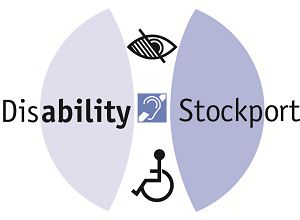 Disability StockportJob Application PackOutreach Worker‘Disability Stockport changed my life. My self-esteem was atrock bottom. I struggled with mental health. People havenoticed a physical change in my appearance. I look aftermyself better. Because of this I’m now asked by peoplewhere to get help. I used to feel I had become a burden to all. Now I can help others.’Member commentRole: Outreach WorkerSalary:			£10.83 per hour + £50 for sleep-insContract:			Initial contract 12 months. Subject to annual reviewLocation:			Various locationsDepartment:			Stockport Centre for Independent Living Hours:	No guaranteed hours - as required only.  Days, evenings/sleep-insAnnual Leave:		4 weeks holiday plus Bank HolidaysPension:			Employer pension contributionReports To: 			Stockport Centre for Independent Living ManagerAbout Disability StockportFounded in 1979, Disability Stockport is a disabled people’s user led organisation. This means that we are run and controlled by disabled people, with around three-quarters of our employees and volunteers classified as disabled. We seek to provide a voice for all disabled people in Stockport and Greater Manchester, and to enhance the independence of all our members and organisations we work with.Together, we:Provide support to adults experiencing one or more physical disabilities, learning disability, sensory loss and/or long term health condition.Help enable people to have greater choice and control over their lives, engage in meaningful and rewarding activities, and have the support and skills they need to live independently.Campaign on behalf of people with disability issues to ensure people are treated fairly, and work with a wide range of partner organisations to support the different needs and wants of our community.Website:	www.disabilitystockport.co.uk 			Email: 		email@disabilitystockport.org.uk Facebook:	@disabilitystockport   How to ApplyTo apply, please send a detailed letter online via our website, email, or post, outlining why you are interested in the position and how your experience fits our requirements, plus a CV and completed Equal Opportunities form.Please use the subject line ‘SC Outreach Worker.’If you require further information (including printed forms, alternative format, or access support), please contact us at the above address.As an organisation run by and for disabled people, we particularly welcome applications from people with lived experience of disability.Selection Process Guidance for Applicants During recruitment, the selection panel will be shortlisting based on what qualities, skills and experience you may bring to the role. The job description (next page) is an overview of the type of work the successful candidate will undertake and is not an exhaustive listDisability Stockport is committed to equality for everyone and we encourage you to apply no matter what your age, caring responsibilities, disability, gender, gender identity, marriage and civil partnership, pregnancy and maternity, race, religion or belief and sexual orientation. We are an inclusive employer. We value difference and recruit by merit based on fair and open competition. We welcome candidates from all backgrounds and from all sectors. We are particularly committed to supporting applications from Disabled/ Deaf people and those from diverse backgrounds. We will support any access requirements you may have during the recruitment process and ensure that reasonable adjustments are in place as required by the Single Equalities Act 2010. Purpose of Role: Outreach Worker . Stockport Centre For Independent Living (SCIL)Introduced in 2015, the SCIL is the only one of its type in the Stockport region. It was formulated as a response to the changing needs of adults living with a disability or long term limiting condition and their carers, and against a background of swingeing government cuts to disabled people. Its goal: to enable disabled people to maintain their independence, have improved life chances, and be less socially isolated.The SCIL provides the borough’s disabled people with a major opportunity to increase their choice and control over the services that are run by organisations that support them. More than that, it is a major arena for inclusion, employment and innovation where disabled people create new and better services and opportunities together.The SCIL is a key part of the preventative service landscape within Stockport, supporting well over 500 people monthly (and rising).Duties and ResponsibilitiesThe post holder will be proactive and work collaboratively with individuals to identify theirstrengths, assets and opportunities to make a positive difference to their lives and communities. You will benefit from a supportive working environment and being part of our fantastic and diverse team, working to achieve our vision of an equal and inclusive society. The main duties of the post are to:To work directly with adults both at home and in the communityTo enable adults with varied needs to realise their potential and achieve their personal goals.To work with adults to develop independence and daily living skills.To work as part of a team and lone work.To liaise with friends and families of the person, in line with their wishes.To be responsible, under the guidance and supervision of Managers for the delivery of the service to a high professional standard.To work under own initiative, with integrity and honesty.To follow and adhere to all relevant legislation and guidelines.To deliver a basic level of personal care whilst maintaining the person's right to privacy, dignity, confidentiality and maintaining independence.To actively engage in the supervision and appraisal scheme and to attend staff meetings.To attend any meetings and reviews as directed by their Manager.To attend and actively engage in any relevant training identified and provided, both external and in-house.To travel as is necessary to fulfill the role.To provide satisfactory DBS clearance or other checks as required by legislation.Implement all risk assessment controls.Promote Disability Stockport and raise awareness of disability related issues.To take responsibility for specific tasks delegated by the Manager.Job descriptions only reflect 80% of a role and are not an exhaustive list of duties. You are expected to carry out other activities that are within the scope of the role.Person SpecificationExperience and knowledge of supporting autistic people and people with other disabilities or long-term health conditionsA flexible and innovative approach towards problem-solvingBe self-motivated and self-disciplined in managing day-to-day activities, and in working to meet the needs of individualsGood oral and written communicationAn awareness and understanding of issues surrounding safeguarding and confidentialityAble to adapt to changeAbility to work both as part of a team and aloneEducated to GCSE level or equivalent (desirable)Driving license and access to own vehicle (desirable)As an organisation run by and for disabled people, we particularly welcome applications from people with lived experience of disability.‘As a charity, our aim is to eliminate barriers, be non-judgmental, and give holistic support to people - and to be accessible. Not just physically, but in attitude and approach. Disability Stockport has got a feel about it that I have never found anywhere else.’Staff comment‘I feel empowered working here.’